             26 февраля 2016 года на базе районной библиотеки прошел информационный час, посвященный Дню молодого избирателя: «Выборы моими глазами»  с учащимися МКОУ «Богучарская СОШ № 1».               Работники районной библиотека представили в шуточной форме информацию о выборах, вместе с ребятами пропели частушки на выборную тематику,  а также проведена викторина со школьниками в игровой форме.              Председатель Территориальной избирательной комиссии Богучарского района ЗАИКИН Сергей Иванович рассказал ребятам о предстоящих выборах депутатов Государственной Думы Федерального Собрания Российской Федерации седьмого созыва, которые состоятся 18 сентября 2016 года. Победителями викторины стали:– Евдокимов Семен;– Носова Мария;– Певченко Алексей.                Грамоты победителям вручила секретарь Территориальной избирательной комиссии Богучарского района КОНОНЫХИНА Ольга Анатольевна.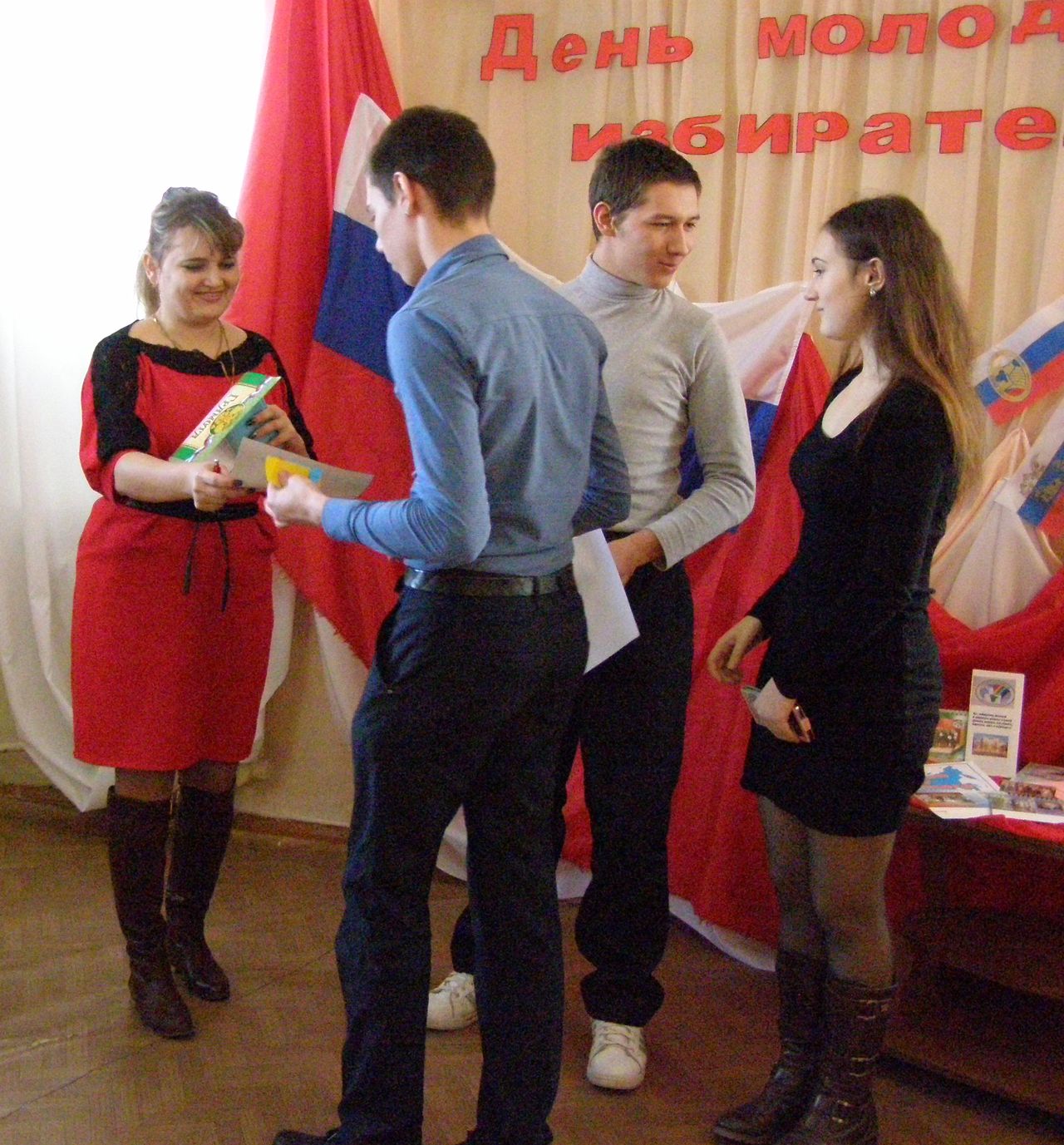 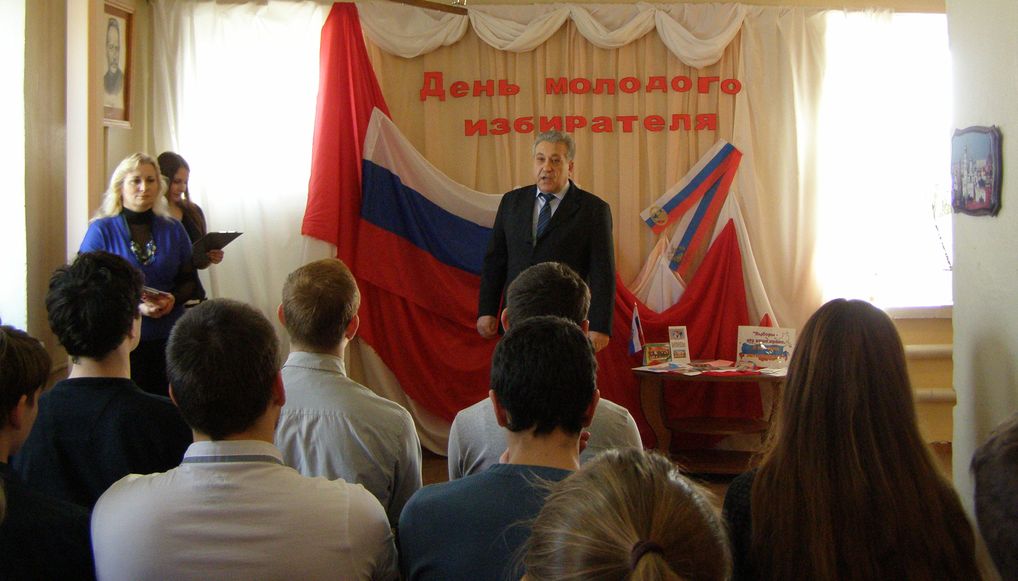 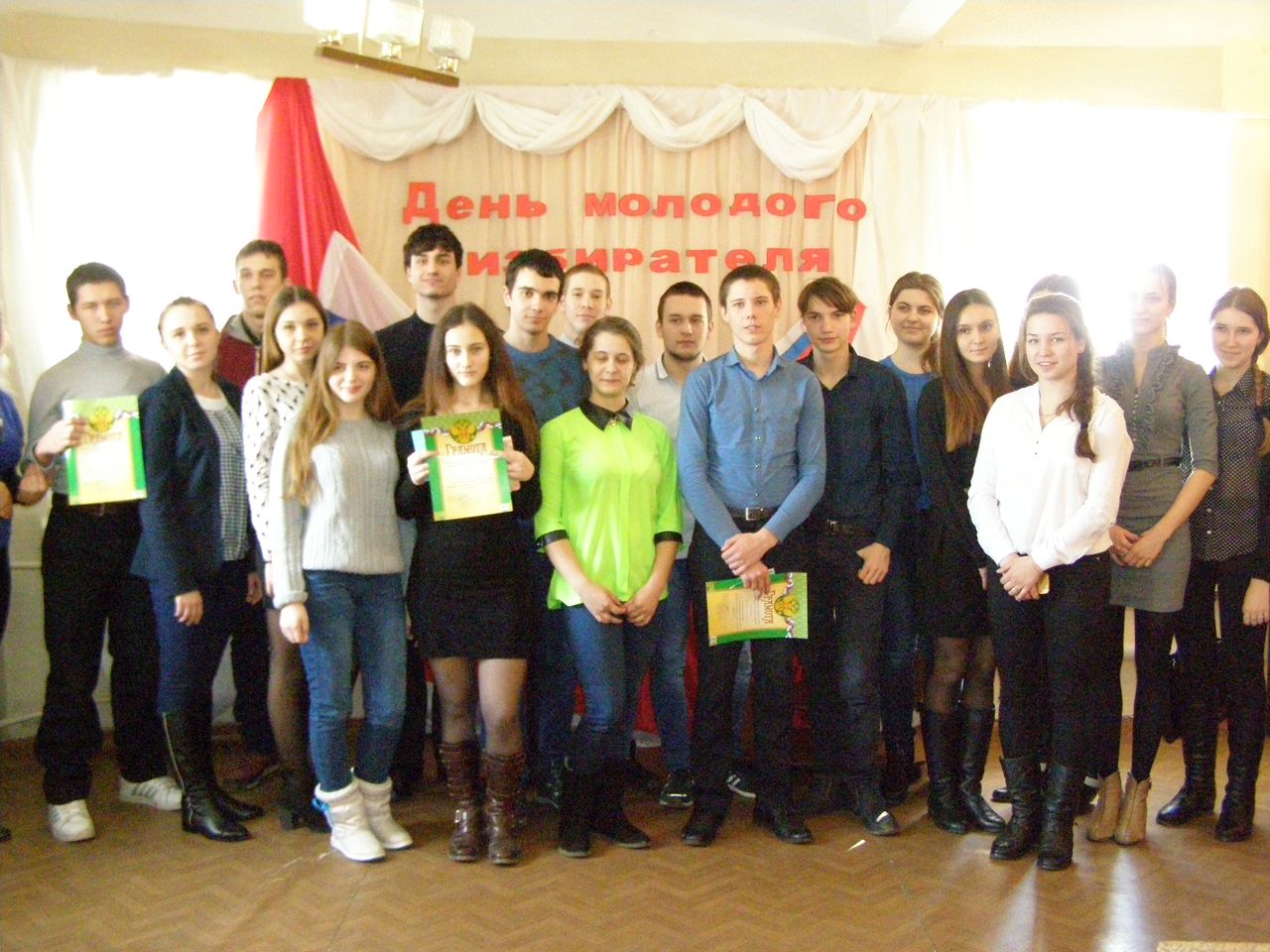 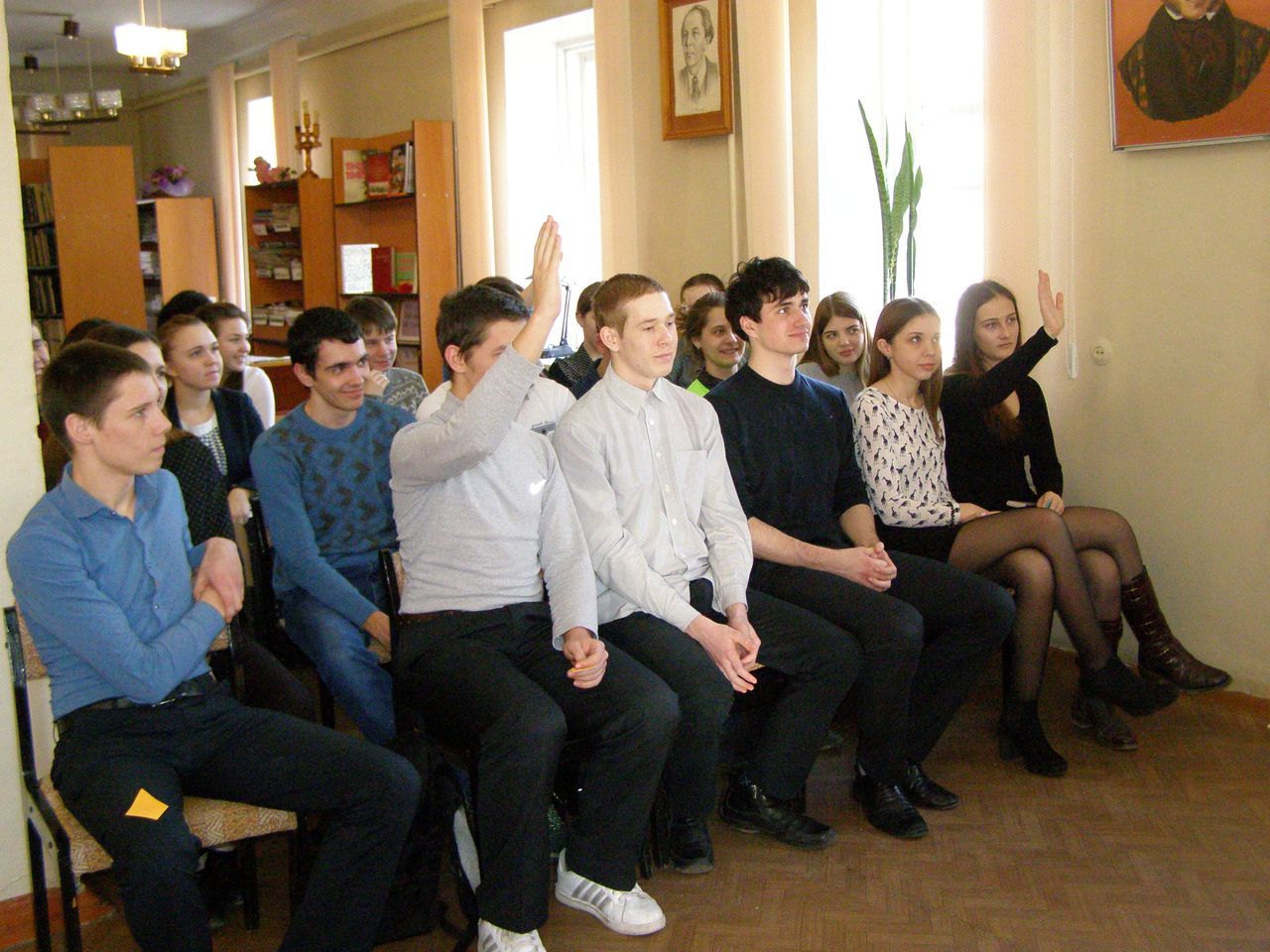 